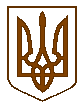 СЛАВУТСЬКА    МІСЬКА    РАДАХМЕЛЬНИЦЬКОЇ    ОБЛАСТІР І Ш Е Н Н Я20 сесії міської ради  VІІІ скликанняПро розгляд звернення Громадської організації «Славутське міськрайонне об’єднання учасників бойових дій антитерористичної операції та операціїоб’єднаних сил» щодо визначення приміщеньдля здійснення організацією статутних завданьЗ метою сприяння громадським організаціям у їх діяльності та забезпечення реалізації прав та інтересів жителів територіальної громади, на взаємодію з якими спрямована діяльність таких організацій, розглянувши звернення голови правління Громадської організації «Славутське міськрайонне об’єднання учасників бойових дій антитерористичної операції та операції об’єднаних сил» Руслана ДІДУШКА за вх. № 692/04-30 від 15.08.2022 р., керуючись Законом України «Про статус ветеранів війни, гарантії їх соціального захисту», ст. 25, ч.ч. 1, 5 ст. 60 Закону України «Про місцеве самоврядування в Україні», рішенням Славутської міської ради від 29.10.2021 р. № 20-11/2021, Славутська міська рада ВИРІШИЛА:Визначити приміщення другого поверху за №№ 21, 22 згідно з технічним паспортом, площами відповідно 31,5 кв.м та 18,3 кв.м, на вул. Козацькій, 2 в м. Славуті для здійснення Громадською організацією «Славутське міськрайонне об’єднання учасників бойових дій антитерористичної операції та операції об’єднаних сил» своїх статутних цілей та завдань строком на один рік, починаючи з 16.11.2022 р.      2. Громадській організації «Славутське міськрайонне об’єднання учасників бойових дій антитерористичної операції та операції об’єднаних сил» забезпечити під час здійснення своїх статутних цілей та завдань утримання приміщень, зазначених в п. 1 цього рішення, в належному стані.     3. Фінансовому управлінню виконавчого комітету Славутської міської ради (Юлія ДОЛІШНА) передбачити виділення коштів виконавчому комітету Славутської міської ради на компенсацію збитків для Комунального підприємства «Славутське житлово-комунальне об’єднання», понесених внаслідок надання безоплатних послуг з теплопостачання приміщень, зазначених в п. 1 цього рішення, згідно з поданим головним розпорядником бюджетним запитом, розробленим на підставі розрахунків Комунального підприємства «Славутське житлово-комунальне об’єднання».     4. Контроль за виконанням цього рішення покласти на постійну комісію з питань регулювання земельних відносин, комунального майна та адміністративно-територіального устрою (Віктор ГАРБАРУК), а організацію його виконання – на заступника міського голови з питань діяльності виконавчих органів ради Людмилу КАЛЮЖНЮК.	Міський голова                                                             Василь СИДОР09 вересня 2022 р.Славута№ 17-20/2022